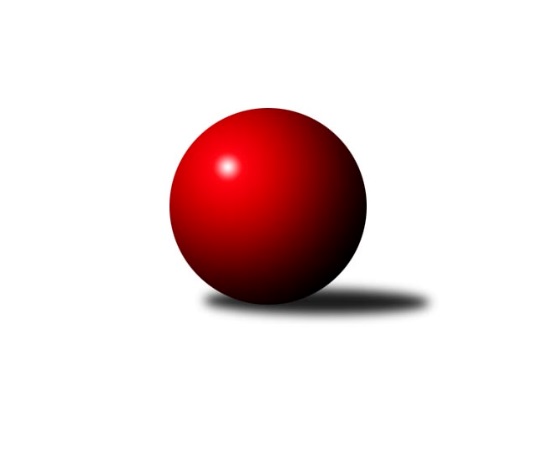 Č.3Ročník 2019/2020	24.10.2019Nejlepšího výkonu v tomto kole: 1528 dosáhlo družstvo: TJ Nová Ves BMeziokresní přebor ČB-ČK 4 členné  2019/2020Výsledky 3. kolaSouhrnný přehled výsledků:Kuželky Borovany D	- TJ Loko Č. Budějovice C	4:2	1374:1337	5.0:3.0	23.10.TJ Nová Ves B	- TJ Spartak Trhové Sviny D	5:1	1528:1380	6.0:2.0	24.10.Tabulka družstev:	1.	TJ Nová Ves B	3	3	0	0	15.0 : 3.0 	16.5 : 7.5 	 1448	6	2.	TJ Spartak Trhové Sviny D	3	2	0	1	11.0 : 7.0 	14.0 : 10.0 	 1435	4	3.	Kuželky Borovany D	3	1	0	2	7.0 : 11.0 	10.0 : 14.0 	 1393	2	4.	TJ Loko Č. Budějovice C	3	0	0	3	3.0 : 15.0 	7.5 : 16.5 	 1350	0Podrobné výsledky kola:	 Kuželky Borovany D	1374	4:2	1337	TJ Loko Č. Budějovice C	Martin Tomášek	 	 196 	 169 		365 	 2:0 	 336 	 	168 	 168		Lucie Klojdová	Daniel Krejčí	 	 176 	 185 		361 	 2:0 	 285 	 	143 	 142		Adéla Sýkorová	Josef Malík	 	 203 	 158 		361 	 1:1 	 378 	 	190 	 188		Václav Klojda st.	Jan Bícha	 	 138 	 149 		287 	 0:2 	 338 	 	161 	 177		Radim Růžičkarozhodčí: Jiří MalovanýNejlepší výkon utkání: 378 - Václav Klojda st.	 TJ Nová Ves B	1528	5:1	1380	TJ Spartak Trhové Sviny D	Lubomír Procházka	 	 174 	 190 		364 	 0:2 	 390 	 	197 	 193		Vlastimil Křiha	Milan Bednář	 	 186 	 220 		406 	 2:0 	 323 	 	154 	 169		Jan Votruba	Milan Churavý	 	 209 	 194 		403 	 2:0 	 364 	 	180 	 184		Jan Stodolovský	František Vašíček	 	 174 	 181 		355 	 2:0 	 303 	 	125 	 178		Jan Průkarozhodčí: František VávraNejlepší výkon utkání: 406 - Milan BednářPořadí jednotlivců:	jméno hráče	družstvo	celkem	plné	dorážka	chyby	poměr kuž.	Maximum	1.	Milan Churavý	TJ Nová Ves B	391.67	282.7	109.0	10.3	3/3	(403)	2.	Vlastimil Křiha	TJ Spartak Trhové Sviny D	384.25	278.8	105.5	11.8	2/2	(402)	3.	Lubomír Procházka	TJ Nová Ves B	370.67	271.0	99.7	13.3	3/3	(379)	4.	Martin Tomášek	Kuželky Borovany D	367.50	277.0	90.5	15.0	2/2	(370)	5.	Josef Malík	Kuželky Borovany D	361.00	258.3	102.8	15.0	2/2	(379)	6.	Jan Stodolovský	TJ Spartak Trhové Sviny D	355.50	264.5	91.0	15.5	2/2	(364)	7.	Daniel Krejčí	Kuželky Borovany D	355.00	260.5	94.5	10.8	2/2	(367)	8.	Jan Votruba	TJ Spartak Trhové Sviny D	345.75	261.5	84.3	16.8	2/2	(372)	9.	František Vašíček	TJ Nová Ves B	343.33	248.0	95.3	16.0	3/3	(355)	10.	Jan Ondřich	TJ Loko Č. Budějovice C	340.00	246.0	94.0	16.5	2/3	(350)	11.	Lucie Klojdová	TJ Loko Č. Budějovice C	338.67	249.0	89.7	14.0	3/3	(352)	12.	Adéla Sýkorová	TJ Loko Č. Budějovice C	329.67	242.0	87.7	17.0	3/3	(353)	13.	Radim Růžička	TJ Loko Č. Budějovice C	329.00	246.3	82.7	19.3	3/3	(338)	14.	Jan Bícha	Kuželky Borovany D	325.25	245.3	80.0	18.0	2/2	(348)	15.	Květa Jarathová	TJ Nová Ves B	311.00	245.0	66.0	21.5	2/3	(322)		Milan Bednář	TJ Nová Ves B	406.00	293.0	113.0	10.0	1/3	(406)		Martin Klíma	TJ Spartak Trhové Sviny D	390.50	276.5	114.0	7.0	1/2	(402)		Václav Klojda st.	TJ Loko Č. Budějovice C	378.00	281.0	97.0	11.0	1/3	(378)		Jan Průka	TJ Spartak Trhové Sviny D	303.00	229.0	74.0	22.0	1/2	(303)		Milan Šimek	Kuželky Borovany D	300.00	232.0	68.0	21.0	1/2	(300)Sportovně technické informace:Starty náhradníků:registrační číslo	jméno a příjmení 	datum startu 	družstvo	číslo startu
Hráči dopsaní na soupisku:registrační číslo	jméno a příjmení 	datum startu 	družstvo	Program dalšího kola:31.10.2019	čt	17:00	TJ Nová Ves B - Kuželky Borovany D	31.10.2019	čt	18:00	TJ Loko Č. Budějovice C - TJ Spartak Trhové Sviny D	Nejlepší šestka kola - absolutněNejlepší šestka kola - absolutněNejlepší šestka kola - absolutněNejlepší šestka kola - absolutněNejlepší šestka kola - dle průměru kuželenNejlepší šestka kola - dle průměru kuželenNejlepší šestka kola - dle průměru kuželenNejlepší šestka kola - dle průměru kuželenNejlepší šestka kola - dle průměru kuželenPočetJménoNázev týmuVýkonPočetJménoNázev týmuPrůměr (%)Výkon1xMilan BednářNová Ves B4061xVáclav Klojda st.Loko Č.B. C112.223783xMilan ChuravýNová Ves B4031xMilan BednářNová Ves B110.544062xVlastimil KřihaTr. Sviny D3903xMilan ChuravýNová Ves B109.724031xVáclav Klojda st.Loko Č.B. C3782xMartin TomášekBorovany D108.363652xMartin TomášekBorovany D3652xDaniel KrejčíBorovany D107.173613xLubomír ProcházkaNová Ves B3642xJosef MalíkBorovany D107.17361